2а_ИЗО_28.04.2020Тема: Проект детской площадки (учебная программа). Городской конкурс 1-4 классы «Каким я хочу видеть свой родной город»Это может быть рисунок, выполненный любыми материалами. Это может быть макет из картона или конструктора, из разных пробок, трубочек для коктейля, пластилина, природного материала. Все, что найдете дома!Детская площадка в разных стилях: сказки, Далекие планеты, аттракционы и т.д. 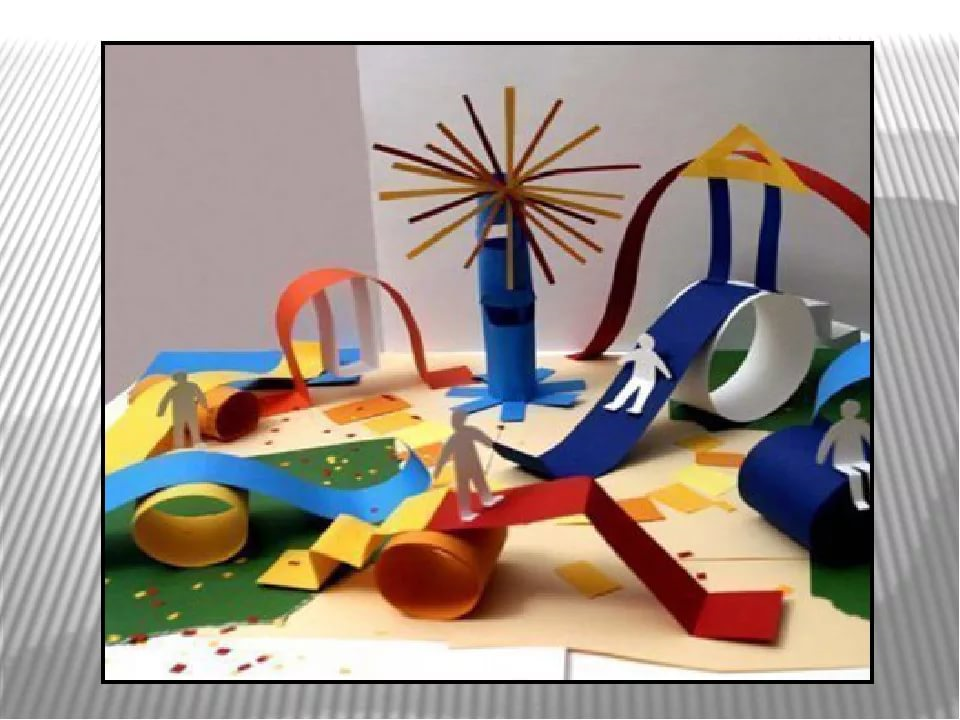 